 		Nutcracker of Parker    -   Cast 2019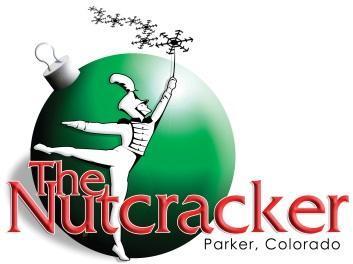 As of 9/6/2019Eight Performances at the PACE Center, in Parker, CO:CAST A: Thursday Dec 12 7pm, Friday Dec 13 7pm, Saturday Dec 14 7pm, Sunday Dec 15 2pmCAST B: Thursday Dec 19 7pm, Friday Dec 20 7pm, Saturday Dec 21 2pm & 7pm Clara:Cast A: Beth PotterCast B: Emily WalkerNutcracker Prince:Cast A: Tyler TuskaCast B: Liam Teagardenunderstudy: Garrett ColwellSugar Plum Fairy:  Cast A: Isabella VickersCast B: Jenna CararaCavalier:Cast A: Liam TeagardenCast B: Tyler TuskaSnow Queen:Cast A: Cheryl Tagawa Cast B: Sara FoxSnow Demi-Soloists: Amanda Danner & Isabella VickersDew Drop:Cast A: Sydney EsslerCast B: Elizabeth AhrensFlower Demi-Soloists (Lilacs): Natalie Aston & Gianna LucarelliMarzipan Soloist: Cast A: Samantha BishopCast B: Natalie AstonFritz: Garrett Colwellunderstudy: Giovanni RourkeClara’s Friends: Charlese Graeber & Anna KellyBallerina Doll: Cast A: Amanda DannerCast B:  Rachel BlackburnMouse King: Gianna LucarelliSoldier Doll: Emma BrownMaids: Ainsley Click & Camryn OssmanRoyal Court Pas de Deux: Garrett Colwell &  Daisy ThompsonMr. & Mrs. Staulbaum:  Rachel Carter &  Mayor Mike WaidHerr Drosselmeyer:  Oleg DedogryukMother Ginger:  Karen LevineAct 1 Party SceneParty Parents:  Cast A: Mike Waid & Rachel Carter, Ron & Erica Brown, Rick & Shannon Esper, Christopher Dean & Hannah Fitzgerald, David & Stacey Kelly, Michael & Darcy VelasquezCast B: Mike Waid & Rachel Carter, Brian & Courtney Buck, Tom & Maureen Carara, Paul & Linda Dantzer, Kent Ossman & Courtney Graeber, John & Kristina RourkeParty Girls:Cast A: Kira Boland, Mckenna Esper, Erin House, Mya Litzau, Daisy ThompsonCast B: Raegan Dantzer, Cooper Dozois, Erin House, Mya Litzau, Daisy ThompsonParty Boys: Cast A: Brenna Coffman, Alessa Franks, Paige Kyle, Juliana Neufeld, Ellie Rodriguez, Kelcey Webb, Aaniyah WilsonCast B: Zoey Arguelles, Brenna Coffman, Payton DeJager, Libby Johnson, Ellie Rodriguez, Sophie Wei, Aaniyah WilsonParty Children:Cast A: Liberty Bockting, Riordan Julian, Winter Matson, Evangeline Michel,  Evie Montgomery, Gabriella Neufeld, Eleanor Schamberger, Amelia Velasquez, Cheyenne WallCast B: Averie Bartz, Hailey Both, Zoey Brown, Reagan Daigle, Caiden Dantzer, Addalyn DeJager, Emmaline Edwards, Kendra Kelly, Olivia Leider, Violet Schmidt Harlequin Doll:Cast A: Karissa Friginal & Lilah RepstineCast B: Sophia Freeman & Lucy MontoyaAct 1 Battle SceneLieutenants: Gabriella Damkoehler, Kaena Dantzer, Alexandra Favreau, Samantha Fuller Soldiers: Sophie Beller, Abby Curtis, Ca’mari Davis, Amy Hall, Kassidy Harrison, Nora Kelly, Avery Olsen, Kadence Preston, Hannah Rogers, Ryann Sinar, Amelia Williams, Aaliyah Wilson-Christian, Jane Wright, Peyton Zielonka, Emma ThomasCannon Soldiers:Cast A: Juliana Neufeld & Kelcey WebbCast B: Peyton DeJager & Kelcey WebbBig Mice: Kira Brundage, Ava Clopton, Annabelle Dean, Charlotte Dennis, Lily Esper, Karissa Friginal, Sophia Freeman, Lucy Montoya, Lilah Repstine, Mackenzie RoarkBaby Mice:Cast A: Henley Bollig, Tenley Cleaver, Kensley Klotz, Hattie Lewis, Mia Mustapha, Ana Flora Reyes,  Karter Savarese, Kylee Scott, Madeline Shaw, LeighAnn Slensker-Maxcy, Will Storck, Ava Zielonka Cast B: Callie Ahrens, Annabelle Edwards, Edie Johnson, Azayda Kassab, Brooklyn Kinnaird, Gabrielle Kohler, Presley Montoya, Dakota Nunley, Elliana Reinke, Hannah Sawaya, Kathleen Susan Wright	Act 1 SnowSnow Queen:  Cast A: Cheryl Tagawa, Cast B: Sara FoxSnow Demi-Soloists: Amanda Danner & Isabella Vickers Snow Corps de Ballet: Elizabeth Ahrens, Natalie Aston, Samantha Bishop, Rachel Blackburn, Sydney Essler,  Charlese Graeber, Anna Kelly, Gianna Lucarelli, Camryn Ossman, Madison Raley, Cast A: Sara Fox, Emily WalkerCast B: Beth Potter, Cheryl Tagawa(understudies: Lexi Beller, Hannah Fitzgerald)Act 2 Opening SceneAngels:  Clara Beller, Lexi Beller, Elizabeth Malcolm, Madison Raley, Delaney Caustrita, Riley Rottinghaus, Kathleen Wright	Royal Court:Cast A: Alessa Franks, Macie Mendelsohn, Juliana Neufeld, Paige Kyle, Ellie Rodriguez, Kelcey WebbCast B: Zoey Arguelles, Payton DeJager, Lilly Kendall, Melinda Merrick, Kelcey Webb, Sophie WeiRoyal Court Pas de deux: Garrett Colwell & Daisy ThompsonAct 2 VariationsSpanish:Sara Fox, Cheryl Tagawa, Gianna Lucarelli, Amanda Dannerunderstudy: Isabella VickersEnglish Bakers: Lead Bakers: Emma Brown (Cast A & B), Kaena Dantzer (Cast B)/Samantha Fuller (Cast A)Cast A:  Andie Barry, Jaylin Diede, Hailey Knoles, Evangeline Michel, Gabriella Neufeld, Macy Powell, Christopher Rudolph, Quinn SilvestriCast B: Sierra Alejo, Amy Bechtel, Makenna DeJager, Madison Goodpaster, Juleann Houck, Zissel Krett,  Hannah Sievert, Claira Watson		Arabian:Arabian Ensemble: Elizabeth Ahrens, Rachel Blackburn, Sydney Essler, Charlese GraeberUnderstudies: Beth Potter/Emily Walker Chinese:Gabriella Damkoehler,  Ca’mari Davis, Karissa Friginal,  Mackenzie Roark, Jane Wright, Kaena Dantzer (Cast A)/ Samantha Fuller (Cast B)Russian:Russian Demi-Soloists: Cast A: Kira Boland, Emma Brown, Mckenna Esper, Erin House, Mya Litzau Cast B: Brenna Coffman, Raegan Dantzer, Cooper Dozois, Libby Johnson, Aaniyah Wilson Russian Ensemble:Cast A: Kira Brundage, Ava Clopton, Annabelle Dean, Lily Esper, Leah Femery, Julia Fisher, Michelle Mann, Lilah Repstine, Carly Stevenson, Emma Thomas, Miranda Willey, Peyton ZielonkaCast B: Adalyn Ackerman, Charlotte Dennis, Tatum Dickin, Lila Diekmann, Simone Dozois, Sophia Freeman, Jane Jorgensen, Nora Kelly, Molly Martin, Lucy Montoya, Brielle Raybern, Giovanni RourkeMarzipanMarzipan Soloist: Cast A: Samantha Bishop, Cast B: Natalie Aston Marzipan Ensemble: Clara Beller, Lexi Beller, Delaney Caustrita, Anna Kelly, Elizabeth Malcolm, Camryn Ossman, Madison Raley, Riley RottinghausGingersnaps:Cast A Shows: Thurs Dec 12  7pm, Fri Dec 13 7pm, Sat Dec 14 7pm, Sunday Dec 15 2pmCast B Shows: Thurs Dec 19 7pm; Fri Dec 20 7pm; Saturday Dec 21 2pm AND  7pmCast A: Emma Bailey, Dalilah Benjamin, Genevieve Bockting, Jacob Hamilton, Molly Mercer, Savannah Sampson, Katherine Schaefer, Amelia Schamberger, Claire Stevenson, Reagann White, Ariella Jones Cast B: Lucy Beller, Emma Burson, Jaicen Dantzer, Jocelyn Fuller, Piper Garza Sandifer, Hannah Kelly, Emry Kinnaird, Huntley Marker, Addisyn Nevill, Emerson Schrack, Ryleigh Scott-Leydsman, Reagan Van AbelWaltz of the Flowers:Dew Drop: Cast A: Sydney Essler, Cast B: Elizabeth AhrensLilacs: Natalie Aston & Gianna Lucarelli                                                                                                Flowers: (Cast A & Cast B):  Samantha Bishop, Rachel Blackburn, Amanda Danner, Sara Fox, Anna Kelly, Charlese Graeber,  Cheryl Tagawa                                                                                                               Cast A: Elizabeth Ahrens, Hannah Fitzgerald, Madison Raley, Riley Rottinghaus, Emily Walker                                                                            Cast B: Lexi Beller, Sydney Essler, Camryn Ossman, Beth Potter, Isabella Vickers                                                                        Understudies: Clara Beller, Delaney Caustrita, Elizabeth MalcolmColorado Youth Ballet Company Members 2019-2020Youth Company: Kira Brundage, Ava Clopton, Gabriella Damkoehler, Kaena Dantzer, Ca’mari Davis, Annabelle Dean, Charlotte Dennis, Lily Esper, Sophia Freeman, Karissa Friginal, Samantha Fuller, Nora Kelly, Lucy Montoya, Lilah Repstine, Mackenzie Roark, Emma Thomas, Jane Wright, Peyton Zielonka Junior Company:Zoey Arguelles, Kira Boland, Emma Brown, Brenna Coffman, Garrett Colwell, Raegan Dantzer, Payton DeJager, Cooper Dozois, Mckenna Esper, Alessa Franks, Erin House, Libby Johnson, Paige Kyle, Mya Litzau, Juliana Neufeld, Ellie Rodriguez, Daisy Thompson, Kelcey Webb, Sophie Wei, Aaniyah WilsonIntermediate Company:Clara Beller, Lexi Beller, Delaney Caustrita, Charlese Graeber, Anna Kelly, Elizabeth Malcolm, Camryn Ossman, Madison Raley, Riley RottinghausSenior Company:Elizabeth Ahrens, Natalie Aston, Samantha Bishop, Rachel Blackburn, Amanda Danner, Sydney Essler, Sara Fox, Gianna Lucarelli, Beth Potter, Cheryl Tagawa, Liam Teagarden, Tyler Tuska, Isabella Vickers, Emily Walker